Об утверждении Порядка проведения общественного обсуждения проектов муниципальных программ Канашского муниципального округа Чувашской РеспубликиВ соответствии с Федеральными законами от 06.10.2003 № 131-ФЗ «Об общих принципах организации местного самоуправления в Российской Федерации», от 28.06.2014 № 172-ФЗ «О стратегическом планировании в Российской Федерации», в целях совершенствования программно-целевого метода планирования бюджетных расходов, Администрация Канашского муниципального округа Чувашской Республики постановляет:Утвердить прилагаемый Порядок проведения общественного обсуждения проектов муниципальных программ Канашского муниципального округа Чувашской Республики.При разработке проектов муниципальных программ ответственным исполнителем обеспечивается проведение общественных обсуждений проектов муниципальных программ Канашского муниципального округа Чувашской Республики.Контроль за исполнением настоящего постановления возложить на заместителя главы администрации – начальника управления сельского хозяйства, экономики и инвестиционной деятельности администрации Канашского муниципального округа Чувашской Республики.Настоящее постановление вступает в силу после его официального опубликования.Глава муниципального округа                                                                                С.Н. МихайловУтвержден
к постановлению администрации
Канашского муниципального округа
Чувашской Республики
от 27.03.2023 № 275Порядокпроведения общественных обсуждений проектов муниципальных программ Канашского муниципального округаЧувашской РеспубликиНастоящий Порядок проведения общественных обсуждений проектов муниципальных программ Канашского муниципального округа Чувашской Республики (далее - Порядок) устанавливает процедуру проведения общественных обсуждений проектов муниципальных программ Канашского муниципального округа Чувашской Республики (далее - проект муниципальной программы).Общественное обсуждение осуществляется в отношении вновь принимаемых муниципальных программ, а также при внесении изменений в действующие муниципальные программы.Общественное обсуждение муниципальных программ осуществляется в форме открытого размещения проектов муниципальных программ на официальном сайте Канашского муниципального округа Чувашской Республики в информационно-телекоммуникационной сети «Интернет» (далее - официальный сайт).Ответственный исполнитель муниципальной программы размещает извещение о проведении общественных обсуждений на официальном сайте в срок не позднее чем за 7 календарных дней до дня завершения общественных обсуждений.Со дня размещения извещения о проведении общественных обсуждений до их завершения должно пройти не менее 7 дней.В течение 3 рабочих дней после размещения извещения о проведении общественных обсуждений на официальном сайте ответственные исполнители муниципальной программы письменно информируют отдел сельского хозяйства, экономики и инвестиционной деятельности управления сельского хозяйства, экономики и инвестиционной деятельности администрации Канашского муниципального округа Чувашской Республики и финансовый отдел администрации Канашского муниципального округа Чувашской Республики о начале общественных обсуждений муниципальной программы.В извещении о проведении общественных обсуждений проектов муниципальных программ должны содержаться следующие сведения:предмет общественных обсуждений;дата начала и окончания общественных обсуждений, при этом срок проведения общественных обсуждений не может быть менее 7 (семи) календарных дней;официальный адрес электронной почты ответственного исполнителя муниципальной программы, по которому направляются в электронной форме замечания и предложения представителей общественности к проекту муниципальной программы.Одновременно с извещением о проведении общественных обсуждений проекта муниципальной программы на официальном сайте размещается проект муниципальной программы в полном изложении.Общественное обсуждение проекта муниципальной программы реализуется в виде направления представителями общественности замечаний и предложений к проекту муниципальной программы, на адрес электронной почты ответственного исполнителя, указанный в извещении в соответствии с п.6 настоящего Порядка.Замечания и предложения представителей общественности к проекту муниципальной программы должны соответствовать требованиям, предъявляемым к обращениям граждан.Замечания и предложения представителей общественности к проекту муниципальной программы, поступившие после срока завершения проведения общественного обсуждения проекта муниципальной программы, не учитываются при его доработке и рассматриваются в порядке, установленном действующим законодательством для рассмотрения обращений граждан.После истечения срока общественного обсуждения проекта муниципальной программы, указанного в извещении о проведении общественных обсуждений, ответственный исполнитель муниципальной программы:готовит таблицу замечаний и предложений, в которой указываются содержание замечаний и предложений представителей общественности, а также результаты рассмотрения указанных замечаний и предложений, согласно приложению к настоящему Порядку;выполняет одно из следующих действий:а) дорабатывает проект муниципальной программы с учетом поступивших замечаний и предложений представителей общественности к проекту муниципальной программы;б) оставляет проект муниципальной программы без изменений.В целях информирования представителей общественности об учете (отклонении) замечаний и предложений таблица замечаний и предложений размещается ответственным исполнителем муниципальной программы на официальном сайте не позднее 7 рабочих дней со дня истечения срока общественного обсуждения.Приложение
к Порядку проведения общественных
обсуждений проектов муниципальных
программ Канашского муниципального
округа Чувашской РеспубликиТаблица
замечаний и предложений по итогам общественного обсуждения проекта муниципальной программы (внесения изменений в муниципальную программу) Канашского муниципального округа Чувашской Республики
______________________________________________
(наименование муниципальной программы)Отметка об отсутствии замечаний и предложений_____________________________________________(заполняется, если замечания или предложения не поступили)Руководитель структурного подразделенияадминистрации Канашского муниципального округа- ответственный исполнительмуниципальной программы                                          __________     _______________________________                                                                                                    (подпись)          (Фамилия И.О. (последнее -при наличии)  _________________                                                                                                                                                     (дата заполнения)ЧĂВАШ РЕСПУБЛИКИНКАНАШМУНИЦИПАЛЛĂ ОКРУГĚНАДМИНИСТРАЦИЙĚЙЫШĂНУ27.03.2023   275 № Канаш хули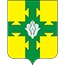 АДМИНИСТРАЦИЯКАНАШСКОГО МУНИЦИПАЛЬНОГО ОКРУГАЧУВАШСКОЙ РЕСПУБЛИКИПОСТАНОВЛЕНИЕ27.03.2023   № 275 город Канаш№
п/пАвтор замечания, предложения (фамилия, имя, отчество (последнее при наличии) физического лица/полное и сокращенное наименование юридического лица, адрес электронной почты)Содержание замечания, предложенияРезультат рассмотрения (учтено/отклонено с обоснованием)Примечание